Aktivni odnosi II - Opolnomočenje in socialna aktivacija migrantskih  ženskProjekt je zasnovan na preteklih izkušnjah dela z migrantskimi ženskami dveh partnerskih organizacij, ki že vrsto let delamo s ciljno populacijo in prepoznavamo potrebe in kompetence posameznic.Namen projekta je opolnomočiti in aktivirati dolgotrajno brezposelne in drugače izključene ženske iz drugih jezikovnih in kulturnih okolij.Problem, ki ga z aktivnostmi naslavljamo, je socialna izključenost in socialno-ekonomska marginaliziranost, izoliranost žensk iz drugih kulturnih okolij, obstoj različnih sistemskih in praktičnih ovir ter pomanjkanje skupnostnega pristopa, ustreznega sodelovanja in povezovanja deležnikov (CSD, ZRSZ, šole, vrtci, zdravstvene ustanove, nevladne organizacije, delodajalci, najemodajalci, izvajalci izobraževanj odraslih itd.) v Sloveniji, posebej tudi v Ljubljani in okolici oz. drugih krajih v osrednji slovenski regiji, kjer izvajamo projekt.  Cilji projekta so:razvoj socialnih kompetenc udeleženkdvig njihovih funkcionalnih kompetenc za aktivno reševanje socialnih problematik      Dvig motivacije in opolnomočenje za vstop na trg delaDvig oziroma pridobitev delovnih kompetenc t.j. uporabnih znanj, spretnosti in sposobnosti za izboljšanje možnosti  vstopa na trg delaOkrepitev sodelovanja različnih deležnikov v lokalnem /regionalnem okoljuCiljna skupina so polnoletne ženske iz drugih kulturnih okolij z jezikovnimi ovirami, ki imajo dovoljenje za stalno prebivanje v Sloveniji ali slovensko državljanstvo in so upravičenke/prejemnice DSP ali na podlagi ZUTD vpisane v evidenco brezposelnih oseb ali na podlagi ZUTD vpisane v evidenco oseb, ki so začasno nezaposljive ali neaktivne osebe, s kompleksno socialno problematiko.Projekt izvaja društvo ODNOS  v partnerstvu z zavodom Oloop. 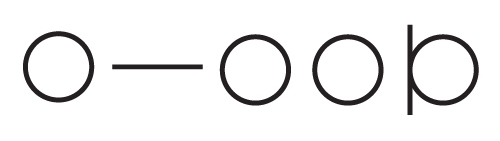 Projekt financirata  Evropski socialni sklad in Ministrstvo za delo, družino, socialne zadeve in enake  možnosti.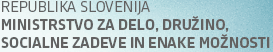 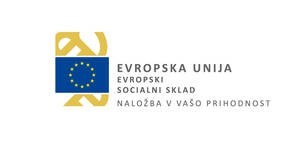 